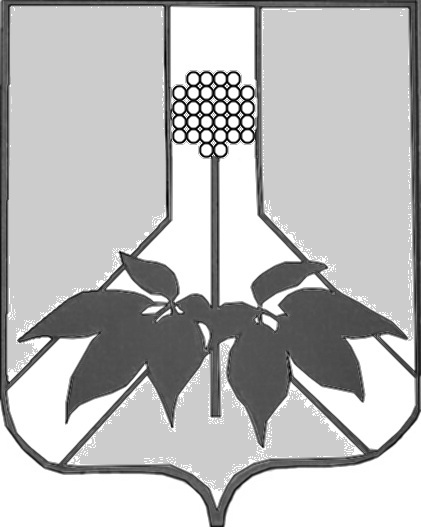         ДУМА ДАЛЬНЕРЕЧЕНСКОГО МУНИЦИПАЛЬНОГО  РАЙОНА РЕШЕНИЕ26 мая 2020 года		        г. Дальнереченск	                                                №  750Об  обращении Думы Дальнереченского муниципального района  к Губернатору Приморского края О. Н. КожемякоВ соответствии с Федеральным законом от 06.10.2003 г. № 131-ФЗ «Об общих принципах организации местного самоуправления в Российской Федерации»,  руководствуясь Уставом Дальнереченского муниципального района, Дума Дальнереченского муниципального районаРЕШИЛА:Утвердить текст обращения Думы Дальнереченского муниципального района к Губернатору Приморского края О. Н. Кожемяко.Направить настоящее решение и текст обращения  Губернатору Приморского края О. Н. Кожемяко.Настоящее решение вступает в силу  со дня его  принятия.Председатель Думы Дальнереченского муниципального района 					                Н. В. Гуцалюк УтвержденоРешением Думы Дальнереченского муниципального района от 26.05.2020 №  750ОбращениеДальнереченский муниципальный район является одной из северных территорий Приморского края и не смотря на это, он стал привлекательным для  проживания  наших соотечественников,  старообрядцев, приезжающих из-за границы. В свою очередь, администрация Дальнереченского муниципального района  прилагает все усилия для комфортного проживания жителей и развития бизнеса в Дальнереченском районе, имеются широкие перспективы развития  сельского хозяйства, туризма.  Однако,  на территории есть проблемы, решение которых возможно только с помощью Правительства Приморского края. Основная  из них – это  неудовлетворительное качество автомобильных дорог краевого значения, а именно:Автодорога  краевого значения:  Дальнереченск – Ариадное, Дальнереченск - Ракитное, Ракитное - Маревка, Маревка – Мартынова Поляна, Маревка – Поляны, Дальнереченск – Рощино – Восток, Хабаровск – Владивосток – Рождественка, Хабаровск – Владивосток – Сальское.  Общая протяженность дорог регионального значения в границах Дальнереченского района  составляет более 300 км.   При этом,  109 км дорог с асфальтным покрытием (это дороги, как правило проходящие через сельские населенные пункты, расположенные в границах Дальнереченского муниципального района)  и 260 км дорог с переходным типом покрытия (так называемым гравийным покрытием), порядка  4  мостов, и мостовых переходов, которые находятся в аварийном  состоянии.  Участок дороги Дальнереченск - Ариадное от села Стретенка до поселка Ариадное  находится в неудовлетворительном,  очень плачевном  состоянии. Капитальный ремонт дороги не проводился более трех десятилетий.  На некоторых участках дорога находится  ниже уровня окружающей дорогу территории, придорожные кюветы во многих местах просто отсутствуют. В результате чего происходит размыв полотна, образуются огромные ямы. Дорожной организацией ведутся малоэффективные работы по содержанию дорожного полотна, очистке от снежного покрова. Грейдируется дорога не регулярно, с большими перерывами, и этого явно недостаточно! Необходима масштабная подсыпка дороги, так как грунт на некоторых участках  отсутствует  и грейдирование не приносит нужных результатов, на дороге остаются ямы,  колдобины, выбоины и другие неровности, а на некоторых участках дорожное полотно  настолько истощено, что просматривается деревянный настил!  На не безопасных  участках дороги расставлены  кустарники, ветки от деревьев, сигнализирующие опасный участок, но при этом, не установлено ни одного дорожного знака!!!Плохое состояние дороги затрудняет движение всех транспортных средств и  ухудшает условия проживания жителей отдаленных сел района. В связи с  отсутствием в Дальнереченском районе  больницы (стационара),  жителям приходится обращаться в КГБУЗ «Центральная городская больница», которая расположена в городе Дальнереченск, а туда  ещё надо попробовать доехать. Все вышесказанное ставит под угрозу жизнь и здоровье людей, представляет  явную опасность для участников дорожного движения, наносит имущественный вред большому числу участников дорожного движения, нарушает право на безопасные условия передвижения, гарантированные Федеральным законом от 10.12.1995 г. № 196-ФЗ «О безопасности дорожного движения».Огромный  вред дороге краевого значения, проходящей через Дальнереченский район,  наносят  автомобили  - «большегрузы», груженные лесом и  пиломатериалом. Так как автодороги строились ещё в советский период, они не были рассчитаны на такую большую нагрузку по тоннажу. При этом, ни на одном участке дороги, нет  дорожных знаков ограничивающих   массу  транспортных средств, разрешенных к проезду. В результате чего дорога в некоторых местах продавлена, местами вылезли «пучины».Автомобильная дорога краевого значения проходит через сельские населённые пункты Дальнереченского муниципального района.  Как правило,   покрытие этих участков  дорог – асфальтобетонное. Особенностью наших населённых пунктов является полное отсутствие в их черте пешеходных дорожек или тротуаров, поэтому передвижение пешеходов в них осуществляется по трассе.Стоит отметить, что дороги  регионального и межмуниципального значения на участках, проходящих через населенные пункты Дальнереченского района не отвечают требованиям безопасности дорожного движения, на них отсутствует наружное освещение, автобусные остановки не оборудованы должным образом, а на некоторых участках -  вообще отсутствуют.Автомобили,  движущиеся по данным участкам дороги, часто нарушают скоростной режим в пределах населённых пунктов. Среди этих автомобилей много большегрузных.Эта ситуация повышает риск дорожно-транспортных происшествий с участием пешеходов, что является угрозой жизни и здоровью жителей наших сёл.	Уважаемый Олег Николаевич, просим Вас обратить внимание на  неудовлетворительное состояние автомобильной дороги краевого значения, проходящей в границах Дальнереченского района, а так же  поручить Министерству транспорта и дорожного хозяйства Приморского края, провести  капитальный ремонт (реконструкцию)  автомобильной  дороги  краевого значения, в границах Дальнереченского муниципального района  по возможности,  в  ближайшее время, а так же  установить дорожные знаки и оборудовать  автомобильные дороги краевого значения в границах Дальнереченского муниципального района, проходящие через сельские населенные пункты искусственными неровностями, ограничивающими скорость движения  транспортных средств (так называемыми «лежачими полицейскими)  и автобусными павильонами.Приглашаем Вас, а так же сотрудников Министерства транспорта и дорожного хозяйства Приморского края  посетить наш район и проехать по  указанным автодорогам!В январе 2020 года, обращение Думы Дальнереченского муниципального района по поводу оборудования искусственными неровностями, ограничивающими скорость движения через сельские населенные пункты, установки дорожных знаков и установки автобусных павильонов  на автомобильной дороге регионального значения в границах Дальнереченского муниципального района  было направлено министру транспорта и дорожного хозяйства Приморского края В. Ю. Свяченовскому. Копию обращения и ответа от министерства транспорта и дорожного хозяйства Приморского края  - прилагаем.Дополнительно прилагаем фото материалы о состоянии дорожного полотна автомобильной дороги регионального значения в границах Дальнереченского муниципального района.С уважением, Депутаты Думы Дальнереченского муниципального района 